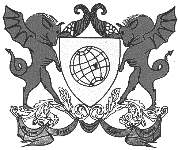 UNIVERSIDADE FEDERAL DE VIÇOSAPROGRAMA ANALÍTICO DE DISCIPLINA No FOLHA:              RUBRICA:IDENTIFICAÇÃOIDENTIFICAÇÃOIDENTIFICAÇÃOIDENTIFICAÇÃOIDENTIFICAÇÃOIDENTIFICAÇÃOIDENTIFICAÇÃODISCIPLINA: Economia do Agronegócio BrasileiroDISCIPLINA: Economia do Agronegócio BrasileiroDISCIPLINA: Economia do Agronegócio BrasileiroDISCIPLINA: Economia do Agronegócio BrasileiroDISCIPLINA: Economia do Agronegócio BrasileiroCÓDIGO:  ERU 680CÓDIGO:  ERU 680DEPARTAMENTO: Economia RuralDEPARTAMENTO: Economia RuralDEPARTAMENTO: Economia RuralDEPARTAMENTO: Economia RuralDEPARTAMENTO: Economia RuralSIGLA DA UNIDADE: DER SIGLA DA UNIDADE: DER DURAÇÃO EM SEMANASCARGA HORÁRIA SEMANALCARGA HORÁRIA SEMANALCARGA HORÁRIA SEMANALCARGA HORÁRIA SEMANALCARGA HORÁRIA SEMANALCARGA HORÁRIA TOTAL15TEÓRICAS:       60PRÁTICAS: PRÁTICAS: TOTAL:      60TOTAL:      6060NÚMERO DE CRÉDITOS:  4                    NÚMERO DE CRÉDITOS:  4                    NÚMERO DE CRÉDITOS:  4                    PERÍODO: II                                      PERÍODO: II                                      PERÍODO: II                                      PERÍODO: II                                      PRÉ-REQUISITOSPRÉ-REQUISITOSPRÉ-REQUISITOSPRÉ OU CO-REQUISITOSPRÉ OU CO-REQUISITOSPRÉ OU CO-REQUISITOSPRÉ OU CO-REQUISITOSEMENTAContexto e perspectiva do agronegócio brasileiro. Desenvolvimento agrário brasileiro. Pesquisa e inovação agricola. Modernização agrícola. Política agrícola.  CURSOS PARA OS QUAIS É MINISTRADA   (SOMENTE PARA CURSOS DE GRADUAÇÃO)CURSOS PARA OS QUAIS É MINISTRADA   (SOMENTE PARA CURSOS DE GRADUAÇÃO)CURSOS PARA OS QUAIS É MINISTRADA   (SOMENTE PARA CURSOS DE GRADUAÇÃO)CURSOS PARA OS QUAIS É MINISTRADA   (SOMENTE PARA CURSOS DE GRADUAÇÃO)1.(        )  7.(        )2.(        )  8.(        )3.(        )  9.(        )4.(        )10.(        )5.(        )11.(        )6.(        )12.(        )(OB)= OBRIGATÓRIA                    (OP)= OPTATIVA(OB)= OBRIGATÓRIA                    (OP)= OPTATIVA(OB)= OBRIGATÓRIA                    (OP)= OPTATIVA(OB)= OBRIGATÓRIA                    (OP)= OPTATIVANo DA ATA DA REUNIÃO:                                        DATA DE APROVAÇÃO: _____________/_______                                    ______/______/_______          ___________________________________________________________                                                                                                                                                                CHEFE DO DEPARTAMENTOALTERAÇÃO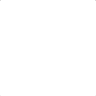 APROVADA
 PELO    CTP        CTGAPROVAÇÃODA COORDENAÇÃO DE ENSINO,
PESQUISA E EXTENSÃO - CEPENO DA ATA DA REUNIÃO                                      DATA DE APROVAÇÃO:NO DA ATA DA REUNIÃO                                      DATA DE APROVAÇÃO:NO DA ATA DA REUNIÃO                                      DATA DE APROVAÇÃO:NO DA ATA DA REUNIÃO                                    DATA DE APROVAÇÃONO DA ATA DA REUNIÃO                                    DATA DE APROVAÇÃO_____________/_______                                       ______/______/____________________/_______                                       ______/______/____________________/_______                                       ______/______/____________________/_______                                      ______/______/___________________/_______                                      ______/______/___________________________________________________________________________________________________________________________________________________________________________________________________________________________________________________________________________________________________________________PRESIDENTE DO CONSELHOPRESIDENTE DO CONSELHOPRESIDENTE DO CONSELHOSECRETÁRIO DE ÓRGÃOS COLEGIADOSSECRETÁRIO DE ÓRGÃOS COLEGIADOSUNIVERSIDADE FEDERAL DE VIÇOSAPROGRAMA ANALÍTICO DE DISCIPLINA
(continuação) No FOLHA:              RUBRICA:DISCIPLINA:  CÓDIGO:  ENF UNIDADES E ASSUNTOSAULAS
TEÓRICASAULAS
 PRÁTICASNO DE 
HORAS-AULA__________________________CHEFE DO DEPARTAMENTOUNIVERSIDADE FEDERAL DE VIÇOSAPROGRAMA ANALÍTICO DE DISCIPLINA
(continuação) No FOLHA:              RUBRICA:DISCIPLINA:CÓDIGO:UNIDADES E ASSUNTOSAULAS
TEÓRICASAULAS
 PRÁTICASNO DE 
HORAS-AULAContexto e perspectiva do agronegócio brasileiroAgricultura e indústria no desenvolvimento brasileiro Sustentabilidade e sustentação da produção de alimentos Exportações na dinâmica do agronegócio brasileiroRiscos nas atividades agropecuárias Produtividade total dos fatores e transformações da agricultura brasileiraDesenvolvimento agrário brasileiro2.1. Padrão de acumulação na agricultura brasileira2.2. Financeirização do agronegócio2.3. Coordenação e governança              2.4. Organização de cadeias agrícolas              2.5. Logística no agronegócio              2.6. Estrutura fundiária e propriedade rural no BrasilPesquisa e inovação agrícola            3.1. O papel da inovação na agricultura             3.2. Sistema nacional de inovação na agricultura            3.3. Propriedade intelectual e inovação na agricultura            3.4. A biotecnologia agrícola e a emergência de mercados regulados             3.5. Os rumos da pesquisa agrícola             3.6. O papel dos agentes privados Modernização agrícola4.1. Pequenos e médios produtores 4.2. Mercado de trabalho 4.3. Extensão rural     5. Política agrícola      5.1. Políticas macroeconômicas e agronegócio      5.2. Grupos de interesse na formulação de políticas agrícolas      5.3. Instrumentos de política agrícola      5.4. Gastos públicos e desenvolvimento da agropecuária Contexto e perspectiva do agronegócio brasileiroAgricultura e indústria no desenvolvimento brasileiro Sustentabilidade e sustentação da produção de alimentos Exportações na dinâmica do agronegócio brasileiroRiscos nas atividades agropecuárias Produtividade total dos fatores e transformações da agricultura brasileiraDesenvolvimento agrário brasileiro2.1. Padrão de acumulação na agricultura brasileira2.2. Financeirização do agronegócio2.3. Coordenação e governança              2.4. Organização de cadeias agrícolas              2.5. Logística no agronegócio              2.6. Estrutura fundiária e propriedade rural no BrasilPesquisa e inovação agrícola            3.1. O papel da inovação na agricultura             3.2. Sistema nacional de inovação na agricultura            3.3. Propriedade intelectual e inovação na agricultura            3.4. A biotecnologia agrícola e a emergência de mercados regulados             3.5. Os rumos da pesquisa agrícola             3.6. O papel dos agentes privados Modernização agrícola4.1. Pequenos e médios produtores 4.2. Mercado de trabalho 4.3. Extensão rural     5. Política agrícola      5.1. Políticas macroeconômicas e agronegócio      5.2. Grupos de interesse na formulação de políticas agrícolas      5.3. Instrumentos de política agrícola      5.4. Gastos públicos e desenvolvimento da agropecuária Contexto e perspectiva do agronegócio brasileiroAgricultura e indústria no desenvolvimento brasileiro Sustentabilidade e sustentação da produção de alimentos Exportações na dinâmica do agronegócio brasileiroRiscos nas atividades agropecuárias Produtividade total dos fatores e transformações da agricultura brasileiraDesenvolvimento agrário brasileiro2.1. Padrão de acumulação na agricultura brasileira2.2. Financeirização do agronegócio2.3. Coordenação e governança              2.4. Organização de cadeias agrícolas              2.5. Logística no agronegócio              2.6. Estrutura fundiária e propriedade rural no BrasilPesquisa e inovação agrícola            3.1. O papel da inovação na agricultura             3.2. Sistema nacional de inovação na agricultura            3.3. Propriedade intelectual e inovação na agricultura            3.4. A biotecnologia agrícola e a emergência de mercados regulados             3.5. Os rumos da pesquisa agrícola             3.6. O papel dos agentes privados Modernização agrícola4.1. Pequenos e médios produtores 4.2. Mercado de trabalho 4.3. Extensão rural     5. Política agrícola      5.1. Políticas macroeconômicas e agronegócio      5.2. Grupos de interesse na formulação de políticas agrícolas      5.3. Instrumentos de política agrícola      5.4. Gastos públicos e desenvolvimento da agropecuária   1515101010__________________________CHEFE DO DEPARTAMENTOUNIVERSIDADE FEDERAL DE VIÇOSAREFERÊNCIAS
 BIBLIOGRÁFICAS No FOLHA:              RUBRICA:DISCIPLINA:CÓDIGO:     ENF ALVES, Eliseu Roberto de Andrade Alves, Geraldo da Silva e Souza, Eliane Gonçalves Gomes (Org.) Contribuição da Embrapa para o desenvolvimento da agricultura no Brasil. Brasília, DF: Embrapa, 2013. 291p.BACHA, Carlos José Caetano Economia e Política Agrícola no Brasil. São Paulo, Editora Atlas, 2012. 264p.BUAINAIN Antônio Márcio, ALVES, Eliseu, SILVEIRA, José Maria da e NAVARRO,  Zander  O mundo rural no Brasil do século 21. Brasília: EMBRAPA, 2014. 1182p.BUAINAIN Antônio Márcio, Bonacelli, Maria Beatriz Machado Propriedade intelectual e inovações na agricultura.  Rio de Janeiro, CNPq, FAPERJ,INCT, 2015, 384p. Chaddad, Fabio Economia e Organização da Agricultura Brasileira. São Paulo, Elsevier Editora Ltda, 2017. 176p. GASQUES J. G.; VIEIRA FILHO, J. E. R.; NAVARRO, Z. (Org.). A agricultura brasileira: desempenho, desafios, perspectivas. Brasília, DF: IPEA, 2010. 298p.NEVES, Marcos Fava, The future food business. Singapura, World Scientific Publishing, 2015. 251p.SCHNEIDER, Sergio, Brancolina Ferreira, Fabio Alves  (Org.)  Aspectos multidimensionais da agricultura brasileira: diferentes visões do Censo Agropecuário 2006. Brasília, DF: IPEA, 2014. 387p.SUMNER, Daniel A., Julian M. Alston, e Joseph W. Glauber   Evolution of the economics of agricultural policy. Amer. J. Agr. Econ. 92(2): 403–423. 2010.______/______/______                                                                                                        ___________________________________________________                                                                                                                                                                        CHEFE DO DEPARTAMENTO